Publicado en Madrid el 12/06/2018 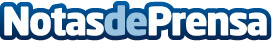 Lefrik ofrece los consejos para hacer una maleta perfecta Viajar está a la orden del día y cada vez es mayor la necesidad de hacerlo de una forma ligera. Según el transporte en el que se viaje o el espacio disponible, la situación puede adquirir tintes dramáticos. No importa tanto qué meter en la maleta sino cómo organizarlo. Lefrik, la marca de moda y complementos ECO, da las claves para realizar la maleta perfecta y sugiere sus mejores #ECObags para que, además de viajar de forma inteligente, se ayude al planetaDatos de contacto:Lefrik 910 66 51 78Nota de prensa publicada en: https://www.notasdeprensa.es/lefrik-ofrece-los-consejos-para-hacer-una Categorias: Nacional Moda Madrid E-Commerce Consumo http://www.notasdeprensa.es